Zahrat Al-Sahra’a International School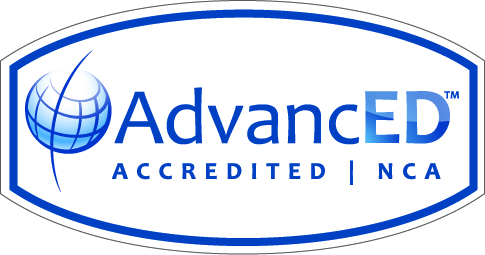 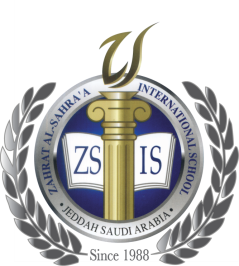 Academic Year 2018-2019Subject :Social Studies (Girls 4 to 12)				Date : October 23,  2018Lessons included: Test # 1/Term 1GradesTest # 1 /25 marks                                               Grade 4Unit 1
Lesson 1: What are Traditions?
Lesson 2: What are Customs?Lesson 3: Our ValuesGrade 5Unit 1Lesson 1: Elements of Character
Lesson 2: Growing UpLesson 3: Behavioral ProblemsGrade 6Unit 1 – History of a NationLesson 2: The Beginning of IslamLesson 4: The Abbasid EmpireGrade 7Unit 1 – World HistoryLesson 1: The MamluksLesson 2: The Muslims Conquer IndiaGrade 8Unit 1 – World History Lesson 1: The RenaissanceLesson 2: European ExpansionGrade 9Chapter 1: Looking at the EarthSection 1: The Five Themes of GeographySection 2: The Geographer’s ToolsChapter 2: A Living PlanetSection 1: The Earth Inside and Out Grade 10Chapter 1: Looking at the EarthSection 1: The Five Themes of GeographySection 2: The Geographer’s ToolsChapter 2: A Living PlanetSection 1: The Earth Inside and Out Grade 11Chapter 2: A Living PlanetSection 1: The Earth Inside and Out Section 2: Bodies of Water and LandformsSection 3: Internal Forces Shaping the EarthGrade 12Chapter 2: A Living PlanetSection 1: The Earth Inside and Out Section 2: Bodies of Water and LandformsSection 3: Internal Forces Shaping the Earth